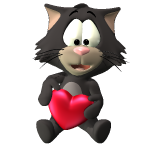 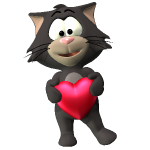 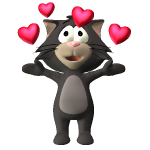 Hope your Valentine’s Day is Extra SWEET!Your friend, ______________________Hope your Valentine’s Day is Extra SWEET!Your friend, _______________________